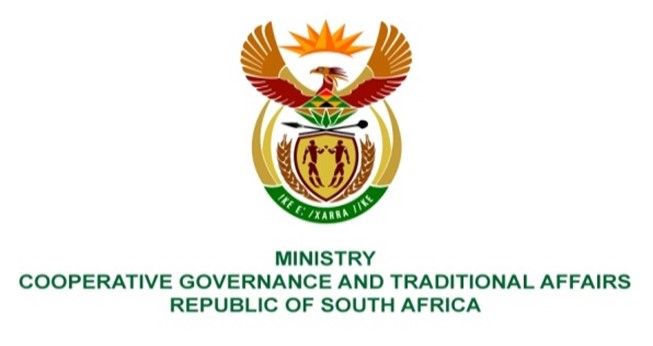 NATIONAL  ASSEMBLYQUESTION FOR WRITTEN REPLYQUESTION NUMBER: 3524 DATE OF PUBLICATION: 30 SEPTEMBER 2022QUESTION:PQ 3524:	Mr C Brink (DA) to ask the Minister of Cooperative Governance and Traditional Affairs:With reference to a presentation to the Portfolio Committee on Cooperative Governance and Traditional Affairs on 21 September 2022 on the state of a section 139(7) intervention in the Manguang Metropolitan Municipality, in which her department indicated that national and provincial government departments and other organs of state owe the specified municipality about R1,3 billion in arrears, (a) what are the relevant details of each of the national and provincial departments and organs of state that owe payments to the municipality for more than 30 days as at 1 September 2022, (b)(i) what total amount is owed by each of the specified departments and organs of state and (ii) for what period of time based on an age analysis, (c) which of the debts are disputed by the relevant departments and organs of state and (d) what measures has she and/or her department taken to ensure that the maximum payment of the specified arrear debts are made as soon as possible?	NW4337EREPLY:National Public Works	Provincial Public Works 	Schools	National Department of Rural Development and Land Reform	Free State Development Corporationb)(i)	The total amounts owed by each of the specified departments and organs of state is as follows: b)(ii)	The detailed balances and age analysis for debt owed by national and provincial departments are as follows: National Public Works disputed an amount of approximately R 155 million.   d)	Meetings have been conveed with debtors to facilitate payment of arrear debt to the Metro including the issuance of letters of demand reflecting amounts outstanding on their municipal accounts. Details Debt OwedProvincial Public WorksR 995 917 877National Public WorksR 263 568 751SchoolsR 609 614 723National Department of Rural Development and Land ReformR 2 825 912Free State Development Corporation (FDC)R   410 137 757Mangaung MetroUnallocated CreditPreviousCurrent30 Days60 Days90 Days120 Days120 Days +Total Debt Provincial Public Works-87 307 54433 110 974029 701 87829 306 91527 575 74727 385 429663 879 362723 652 761Schools - Water only04 539 09204 520 1594 573 5818 844 8034 437 027147 018 746173 933 407FDC-454 5905 363 35304 813 2833 726 42610 926 3224 886 103385 601 951414 862 848National Public Works-48 899 22911 073 35408 329 6337 479 2617 672 0076 843 384271 070 341263 568 751National Department of Land & Rural Development-983 161298 3240289 987219 046211 729209 9582 580 0302 825 912Total-137 644 52454 385 097047 654 94045 305 22855 230 60843 761 9011 470 150 4291 578 843 680Entity Electricity - Centlec Unallocated CreditPreviousCurrent30 Days60 Days90 Days120 Days120 Days +Total Debt Provincial Public Works000 20 837 769  4 801 685 72 743 976 3 112 167 170 769 519                        272 265 116 Schools - Water only000 33 344 802  7 683 703  4 980 120  4 568 427  385 104 263                        435 681 317 FDC000000000National Public Works000000000National Department of Land and Rural Development000000000Total000000000                               -                  -                -    54 182 571   12 485 388                    77 724 096                            7 680 594  555 873 783                       707 946 432 